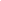 					FORMULARZ OFERTOWYDANE WYKONAWCY:Nazwa..................................................................................................................................................................Adres....................................................................................................................................................................NIP………….....…………………………… REGON.............................................. tel. ............................................... adres poczty elektronicznej.......................................................Nawiązując do zapytania ofertowego na remont głównych schodów wejściowych przy Klasztorze w Harmężach w ramach projektu pn.:  ,,Poprawa dostępności architektonicznej budynku domu rekolekcyjnego klasztoru w Harmężach poprzez likwidację barier architektonicznych i informacyjno-komunikacyjnych przed budynkiem i w środku budynku”:Oferuję wykonanie przedmiotu zamówienia zgodnie z zakresem zawartym w zapytaniu ofertowym:CENA OFERTOWA (WYNAGRODZENIE RYCZAŁTOWE) dla Wariantu 1 - Granitu NERO GRAPHEZA:netto - …………….....................   zł (słownie.....................................................................................................……..),brutto - ……………….……..….……. zł (słownie.....................................................................................................……..),podatek VAT 23% - ………..….…..   zł CENA OFERTOWA (WYNAGRODZENIE RYCZAŁTOWE) dla Wariantu 2 -  Granit Grigio Avoiro:netto - …………….....................   zł (słownie.....................................................................................................……..),brutto - ……………….……..….……. zł (słownie.....................................................................................................……..),podatek VAT 23% - ………..….…..   zł Oświadczam, że:Zapoznałam/em się z warunkami zapytania ofertowego, akceptuję zawarte w nim warunki i nie wnoszę do niego żadnych zastrzeżeń,Akceptuję warunki płatności,Zapoznałam/em się z opisem przedmiotu zamówienia, nie wnoszę do niego zastrzeżeń i wykonam go zgodnie z warunkami określonymi w zapytaniu ofertowym,Uważam się za związaną/ym niniejszą ofertą na czas wskazany w zapytaniu ofertowym tj. 30 dni od upływu terminu składania ofert;Oświadczam, że wypełniłem/am obowiązki informacyjne przewidziane w art. 13 lub art. 14 RODO wobec osób fizycznych, od których dane osobowe są bezpośrednio lub pośrednio pozyskałem/am w celu ubiegania się o udzielenie zamówienia publicznego w niniejszym postępowaniu.       Uznaję się za związaną/ym zasadami postępowania określonymi w zapytaniu ofertowym. Akceptuję termin i warunki realizacji usługi przedstawione w zapytaniu ofertowym.Potwierdzam, że wszystkie zawarte w ofercie informacje są aktualne na dzień składania oferty............................... dnia ............................        	….........................................................................       Miejscowość                                  data	 	  Podpis Wykonawcy oraz pieczątka/pieczątki	